МБДОУ Чановский детский сад №2Новогодний сценарий праздника для детей младшей группы «В гости к ёлке»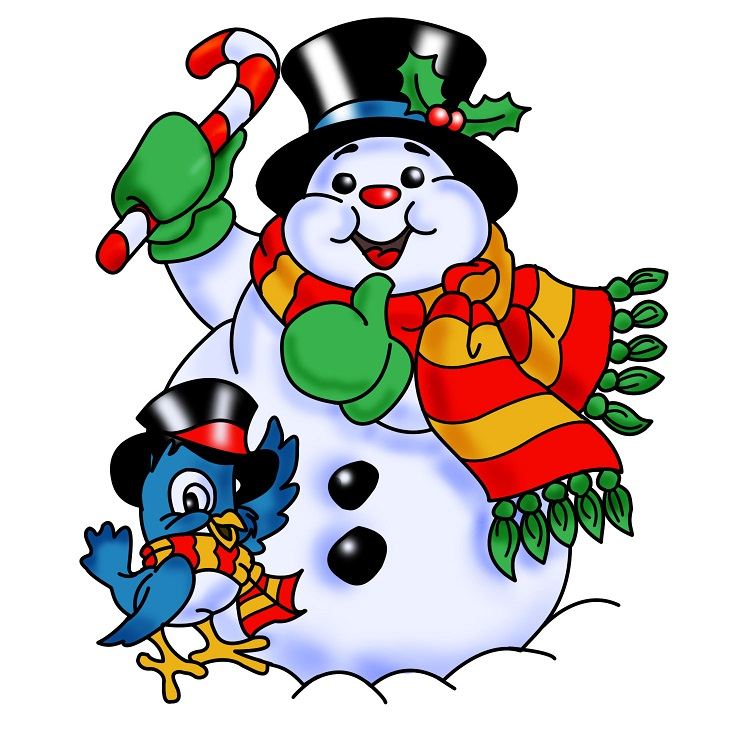 Воспитатели: Боровкова О.В.Непостаева Н.А.В зал входят дети и становятся около ёлки.Ведущий: Распустив свои иголки,Красотой сияет ёлка.Сколько здесь шаров, игрушек,Шишек, звёздочек, хлопушек,Рассмотреть нам ёлку надо,Встанем в круг скорей ребята.(Дети идут вокруг ёлки под музыку, рассматривая игрушки).Ведущий:Наша ёлка хороша,Достаёт до потолка.Встанем дети потихоньку,Полюбуемся на ёлку!Но почему на ней огоньки не горят? Ребята, подходите все ко мне, давайте попросим ёлочку зажечь свои огоньки:Ручками похлопаем, ножками потопаем,Громко скажем: 1,2,3-ёлочка, гори!(огоньки загораются)А теперь подуть нам нужно,огоньки погаснут дружно!(огоньки гаснут)А теперь похлопать нужно,Огоньки зажгутся дружно!(огоньки зажигаются)Ёлочка весело мигает, с детками играет, видно хочет, чтобы детки песенку ей спели.Песня: "Вот какая ёлка"(Вед. подходит к ёлке, берёт колокольчик)Вед. Что на ёлочке висит, очень весело звенит? (дети отвечают)Колокольчик новогодний, веселит он всех сегодня.Колокольчик запоёт и гостей к нам позовёт.(Ведущая звенит в колокольчик, под музыку выходит Снегурочка) Снегурочка:Как у вас здесь хорошо,Так красиво и светло.Я попала в детский сад?Ведущий: Да!Нынче праздник у ребят!Веселится весь народ.Дети:Это праздник - Новый год!Снегурочка:Верно, верно, Новый год!Ёлка нас к себе зовёт.Мы споём сейчас ей песню,Веселиться будем вместе,Хоровод под песню «Елочка»Снегурочка:Я вижу на празднике много моих подружек снежинок.- Снежинки-подружки, слетайтесь в кружок!Летите скорее, Снегурка зовёт!Мишуру красивую я хочу вам дать,Будете на ёлочке лучше всех плясать!Танец снежинок (с мишурой).Снегурочка: Спасибо, снежинки! Сразу мне стало прохладнее.Ведущий обращает внимание детей на мешок около ёлкиВедущий:Ой, ребята, смотрите какой большой мешок стоит перед ёлкой. Наверное, это Дед Мороз нам подарки принёс.(подходит к мешку, тот начинает шевелится)Ой, что это с ним? Какой смешной мешок! Ну-ка, я сейчас посмотрю, что в нём.(потихоньку открывает мешок, из мешка выскакивает Петрушка)Петрушка:Посмотрите! Это я!Я весёлая игрушка,А зовут меня Петрушка,Мне на месте не сидится,Хочется в игру пуститься,Погремушки разбирай,Со мной весело играй!Песня-игра с погремушкамиВедущий:Спасибо тебе, Петрушка за весёлую игру. Оставайся с нами на празднике.Снегурочка:Я как на ёлку прихожу, сразу игры завожу!Я принёсла вам в корзинке снежки,Сейчас мы с ними поиграем.Я подброшу снежки высоко, полетят они далеко,А ребята снежки соберут и в корзиночку мне принесут.Снегурочка высыпает из корзинки снежки и под русскую народную музыку дети и взрослые приносят снежками.Музыка замолкает.Ведущий:Колокольчик новогодний, веселит он всех сегодня. Колокольчик запоёт и гостей к нам позовёт. Выход Мишки.
Мишка: Здравствуйте, малыши, рад вас видеть, крепыши! 
Не сидится Мишке, не лежится, 
И в берлоге тоже мне не спится. 
Будем ложками стучать, как мишутка танцевать.
Детки все ко мне идите, да со мною попляшите. 
 Танец «Медвежата с ложками»
1. Посмотри на медвежат:
У них ложечки стучат.
Припев: Ну-ка, раз! Ну-ка, два!
Что за ложки? Красота!
2. Медвежата приседали,
Ножки дружно выставляли!
3. Мы покружимся сейчас,
Мишкам весело у нас.
Ведущий: Мишка, а теперь ты с нами поиграй, и ребяток догоняй.
5. Подвижная игра «Догонялки с Мишкой».
Мишка по лесу гулял,
По тропинке топал.
Под кусточком задремал,
Никого не трогал.
«Мишка, с нами поиграй,
и ребяток догоняй!»
Мишка: Ох, устал я, жарко мне!
Ведущая: Мишка, у тебя такая толстая шубка. 
Сейчас ребята подуют на тебя, и тебе станет прохладно.
6. Игра «Подуй на Мишку»
Мишка благодаритВедущий:- Ребятки, сейчас к нам заглядывал Дед Мороз. Вы видели? Он вас так любит! Он такой добрый. Давайте позвоним в колокольчик (звонит)За ширмой появляется игрушечный Дед Мороз:Дед Мороз:- Здравствуйте, ребятки! Какие вы нарядные, красивые! Поздравляю вас с Новым годом! А песенку вы про меня знаете? (ответ детей)Ведущая: - Давайте, ребята, дружно весело споём нашу песенку.Песня «Розовые щечки» 1. Дед Мороз, Дед Мороз, розовые щечки.
Посмотри-ка, Дедушка, есть у нас хлопочки.
Хлопают
2. Дед Мороз, Дед Мороз, хитренькие глазки,
Посмотри-ка, Дедушка, наши чудо – пляски.
Танцуют, кружатся
3. Дед Мороз, Дед Мороз, на носу снежинки,
Посмотри-ка, Дедушка, дети – невидимки.
Присели, ручки на головку (спрятались)
4. Дед Мороз, Дед Мороз, шапка на макушке.
Посмотри-ка, Дедушка, наши топотушки.
Топают
5. Дед, Мороз, Дед Мороз, красные перчатки,
Посмотри-ка, Дедушка, детские присядки.
Пружинка
Дед Мороз: Ну и хорошо играли!
Вы, ребятки, не устали?
Посидите, отдохните
И стихи мне расскажите.
Стихи.
1.Ёлочка, ёлочка, вот она какая! Стройная, красивая, яркая, большая! 
2. Всем нам очень хорошо, весело сегодня.Потому, что к нам пришёл праздник новогодний.
3. Наша ёлка высока, достаёт до потолка.А на ней висят игрушки, шарики, хлопушки.4.Ёлочка большая в гости к нам пришла. Много нам подарков ёлка принесла.5.Здравствуй, здравствуй, ёлочка!Здравствуй, Новый год!Каждый пусть у ёлочкиСпляшет и споёт!6.У нас сегодня весело,Позвали мы гостей,Игрушки мы развесилиНа ёлочке своей.7.Ёлочка, ёлочка,Колкая иголочкаС детками играет,Весело мигает.8.Съел я валенки и шубу.Съел я бороду и нос.До чего тебя люблю я,Шоколадный Дед Мороз!9.К нам на праздник Дед МорозЁлку из лесу принёс,А пока я в сад ходила,Мама ёлку нарядила!Ведущая:  Д.м, а вот дети для тебя и пели, и плясали, в игры весело играли. А ты будешь им дарить подарки?дм: Конечно. Спасибо большое вам за стихи, песни, пляски. Мне пора уходить. Но, перед тем, как распрощаться, должен, дети, вам признаться.          У меня сюрприз для вас, где, узнаете сейчас.Снегурочка, за подарком поспеши, ждут сюрприза малыши./Снегурочка уходит, возвращается сбольшим тортом из  бумаги/.Ведущий:  Подожди, Снегурочка. Но ведь дети ждут подарки, а ты принесла тортик.Снегурочка: А это тортик не простой, он – волшебный, вот какой!  Будем вместе колдовать, торт в подарки  превращать./Снегурочка колдует волшебной светящейся палочкой/.Волшебству пришла пора, вот подарки, детвора!/открывает 1 ярус, во 2 или в 3 лежат подарки/.Снегурочка:    А теперь вы посидите, и  угощенье получите,Все подарки хороши, получайте, малыши./подарки/.А нам теперь пора прощаться, хоть и весело у вас,Все герои:   До свидания!  /уходят/.